Dyddiad: 12 Mawrth 2018	AT:	Comisiynydd yr Heddlu a Throseddu, y Prif Gwnstabl ac Aelodau’r Cyd-bwyllgor Archwilio (Mr A Kenwright, Mr A Morgan, Mr M Evans, Mr M MacDonald)Copi at:	Y Prif Swyddog Ariannol		Y Cyfarwyddwr CyllidACPO ac Uwch Swyddogion/Staff 		Cynrychiolwyr o TIAA a Swyddfa Archwilio Cymru		Y Wasg a Llyfrgelloedd Annwyl Syr/Fadam,Cynhelir cyfarfod o’r Cyd-bwyllgor Archwilio ar ddydd Llun 19 Mawrth am 10:00 yn Ystafell SCC003 o’r Ganolfan Gydlynu Strategol, Pencadlys yr Heddlu, Llangynnwr, Caerfyrddin er mwyn trafod y materion ar yr agenda sydd ynghlwm. Caiff aelodau o’r Wasg a’r Cyhoedd fynychu’r cyfarfod hwn.  Oherwydd cynnwys maith yr agenda, darperir cinio ysgafn ar gyfer Aelodau. I gymryd rhan drwy gyfrwng y Gymraeg, gofynnir i Aelodau o’r Cyhoedd roi o leiaf 7 diwrnod o rybudd er mwyn sicrhau darpariaeth o’r fath fel yr hysbysir ar ein gwefan. Os daw hysbysiad hwyr, gwnawn ein gorau i ddarparu’r gwasanaeth hwn ond nid oes sicrwydd y bydd ar gael. Yr eiddoch yn gywir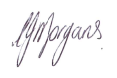 Mrs Carys F MorgansPennaeth StaffAmg.A  G  E  N  D  AYmddiheuriadau am absenoldeb Datganiadau o fuddiant Cadarnhau cofnodion y cyfarfod a gynhaliwyd ar 6 Rhagfyr 2017 Materion i’w Trafod Ystyried Cynllun Archwilio Drafft Swyddfa Archwilio Cymru ar gyfer 2018/19 Derbyn diweddariad ar lafar ynglŷn â’r Cytundeb Archwilio Mewnol. Ystyried y Cynllun Archwilio Mewnol Drafft ar gyfer 2018/19 Ystyried yr Adroddiad Sicrwydd Rheoliadau Mewnol Cryno ar gyfer 2017/18Ystyried adroddiadau canlynol yr archwilwyr mewnol:   Cyfathrebu Corfforaethol    Rheolaeth Gyllidebol   Credydwyr ch)   Cyfriflyfr cyffredinol    Dyledwyr  Gwrth Dwyll Cofnodi Troseddau Ystyried y Polisïau Cyfrifyddu Drafft ar gyfer Datganiadau Blynyddol 2017/18 Ystyried Strategaeth Rheoli’r Trysorlys ar gyfer 2018-19 a derbyn cyflwyniad gan Arlingclose.Ystyried y Polisi Cronfeydd Wrth Gefn Adolygu’r Strategaeth Gyfalaf Derbyn y Fframwaith Llywodraethu Corfforaethol ar y Cyd Drafft Ystyried unrhyw faterion AHEMDerbyn adroddiad ar ddiwrnodau Datblygu Cymru Gyfan y Cyd-bwyllgor Archwilio.  Mae’r wybodaeth a gynhwysir yn yr adroddiad isod wedi bod yn ddarostyngedig i ofynion Deddf Rhyddid Gwybodaeth 2000, Deddf Diogelu Data 1998, a phrawf budd cyhoeddus Swyddfa Comisiynydd Heddlu a Throseddu Dyfed-Powys, ac ystyrir ei bod yn eithriedig rhag cyhoeddi o dan adran 13 o Atodlen 12A o Ddeddf Llywodraeth Leol 1972.  Ystyried Adroddiad Blynyddol drafft y Cyd-bwyllgor Archwilio ar gyfer 2017/18Ystyried Cofrestri Risg Corfforaethol SCHTh a’r Heddlu Derbyn Cofnodion y Grŵp Llywodraethu Corfforaethol a gynhaliwyd ar 14 Chwefror 2018.To Ystyried Datganiad Llywodraethu Blynyddol drafft y Comisiynydd a’r Prif Gwnstabl ar gyfer 2018/19. Unrhyw fusnes arall.